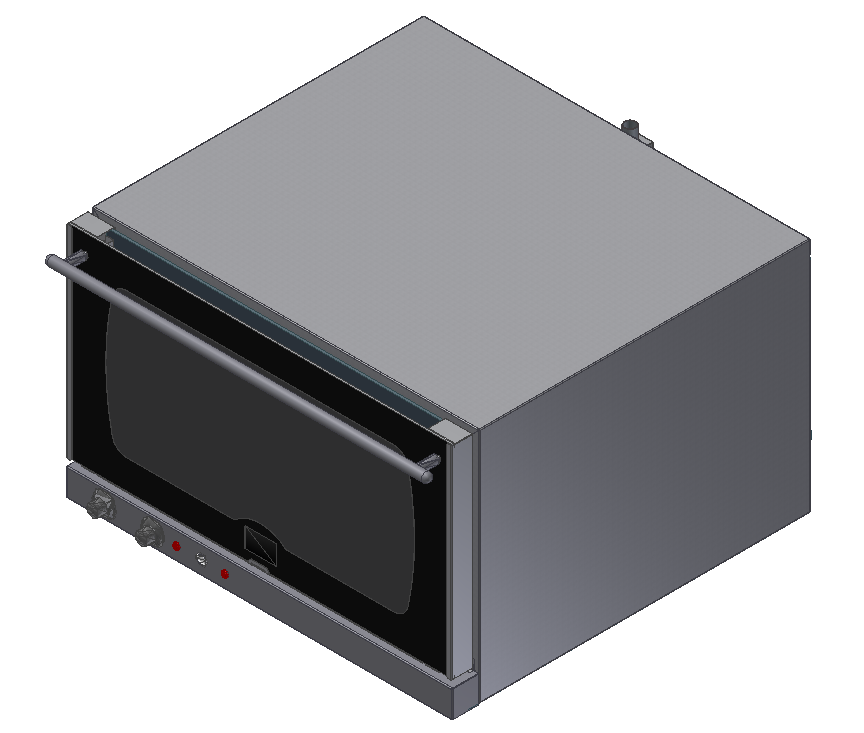 «Печь конвекционная ФЖШ/2»Данный паспорт является документом, совмещенным с руководством по эксплуатации, распространяется на конвекционную печь ФЖШ/2. Данный паспорт в течение всего срока эксплуатации шкафа должен находиться у лиц, ответственных за его сохранность.Содержание РЭ:Общие указания.Изделие работает от электросети переменного тока частотой 50Гц, напряжением 380В, и предназначено для эксплуатации в отапливаемом помещении с диапазоном температур окружающего воздуха от +10ºС до +50ºС, относительной влажности (без конденсации) воздуха 80% при 20°С, при условии гарантированного проветривания или наличия вытяжной вентиляции, атмосферном давлении от 84 до 107 кПа (от 630 до 800 мм рт.ст).Печь через патрубок подключается к водопроводной сети давлением до 5 атмосфер, через редуктор, отрегулированный на давление 1,2 атм.Печь подключается к электросети согласно приложению 1.При покупке изделия требуйте проверку комплектности. Изделие или подставка под него, для предотвращения травматизма персонала, устанавливается на устойчивом, горизонтальном несгораемом основании. При длительных перерывах в эксплуатации (на ночь) отключать изделие от сети электроснабжения.Оберегайте изделие от ударов и небрежного обращения.При нарушении потребителем правил, изложенных в настоящем руководстве по эксплуатации, изделие гарантийному ремонту не подлежит.Назначение изделия.Конвекционная печь предназначена для тепловой обработки полуфабрикатов в функциональных емкостях жарения, тушения и пассивирования, для выпечки хлебобулочных изделий на предприятиях общественного питания.Конвекционная печь позволяет готовить с применением пара. Тип парообразования конвекционной печи инжекторный, т.е. вода в небольшом количестве подается на вентилятор и разбрызгивается на ТЭН-ы. Так в камере печи образуется пар с постоянной температурой. Камера печи изготовлена из пищевой нержавеющей стали, что позволяет использовать данную установку в системе общественного питания.Приобретая наше оборудование, внимательно ознакомьтесь с руководством по эксплуатации. Это поможет Вам успешно его использовать в Вашей профессиональной деятельности.Предприятие «Гриль-Мастер» постоянно совершенствует конструкцию изделий, поэтому внешний вид и технические характеристики изделия могут отличаться от указанных в данном руководстве без ухудшения потребительских свойств.Технические характеристики изделия.Таблица 1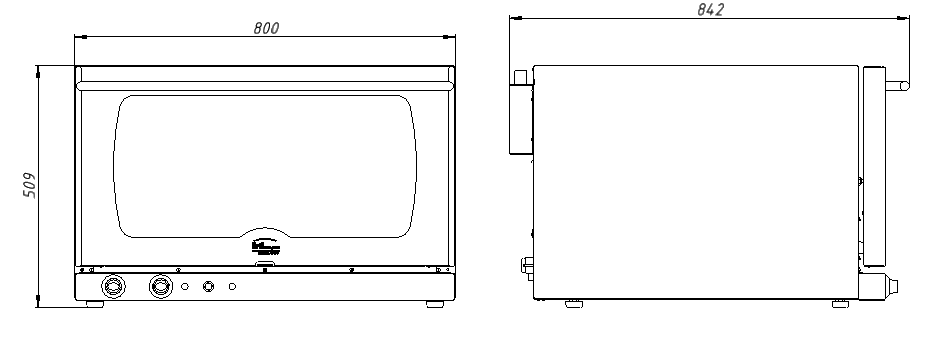 Рис.1Комплектность.Таблица 2Устройство и принцип работы.     Внутренняя камера и наружные стенки корпуса печи изготовлены из нержавеющей стали. Внутри конвекционной печи установлены съемные направляющие для противней с шагом 75 мм. Есть лампа подсветки для контроля приготовления блюд через стеклянную дверь. В конструкции двери предусмотрен промежуток между внутренним и внешним стекло , в котором происходит естественная циркуляция горячего воздуха и его охлаждение. Благодаря вентиляторам с реверсивным вращением происходит равномерное распределение температуры на всех уровнях рабочей камеры. Это гарантирует равномерное приготовление даже при полной загрузке конвекционной печи.Основные части изделия указаны на рис.2 и перечислены в таблице 3.Таблица 3 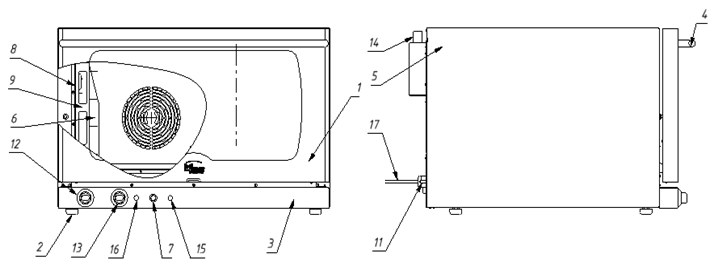 Рис.2Защитный термостатПечь снабжена устройством защиты, которое срабатывает в случае повышения температуры в камере выше 320°C, вызванного серьезной неисправностью. Световой индикатор «Аварийный»Индикатор горит, когда сработал защитный термостат в случае повышения температуры в камере. Выпуск параПечь имеет специальную трубку, которая расположена сзади печи и предназначена для выпуска пара, образующего в процессе тепловой обработки. Убедитесь в том, что эта трубка не засорилась.Необходимо также учесть, что пар, выходящий из трубки, имеет высокую температуру, поэтому необходимо обеспечить достаточное расстояние сзади печи до ближайшей стенки и принять меры к удалению пара.Ручка «Таймер»Позволяет выбрать либо режим ручного управления, либо работу под управлением таймера, который автоматически выключит печь в конце цикла тепловой обработки.Ручка «Термостат»Позволяет выбрать температуру, которая лучше всего подходит для тепловой обработки. Поверните эту ручку по часовой стрелке до желаемой температуры, которая будет поддерживаться автоматически внутри камеры. Возможна плавная регулировка, поэтому печь может работать при любой промежуточной температуре.Сетевой индикатор «Термостата»Индикатор горит, когда происходит нагрев печи (включены ТЭНы в камере). Когда достигнута желаемая температура, световой индикатор выключается. В течении цикла тепловой обработки этот индикатор время от времени включается и выключается, указывая, что в печи постоянно поддерживается заданная температура.Кнопка подачи пара.Кнопка «Пар» предназначена для подачи воды в камеру. При нажатии на кнопку срабатывает электромагнитный клапан, который открывает подачу воды из водопровода. При попадании на крыльчатку вода разбрызгивается и под воздействием высокой температуры внутри камеры превращается в пар. Вода будет поступать до тех пор, пока кнопка «ПАР» будет нажата. Подавать воду необходимо импульсами в течение не более 2, иначе возможен выброс пара. Кнопка «ПАР» работает, когда горит индикатор «Термостат».ЗАПРЕЩАЕТСЯ включать кнопку «ПАР» до тех пор, пока температура в камере не достигнет минимум 1500С.Требования по технике безопасности и пожарной безопасности.К обслуживанию допускаются лица, прошедшие технический минимум по правилам эксплуатации и ухода за оборудованием.Печь выполнена с защитой от поражения электрическим током по классу 1 по ГОСТ 27570.0, степень защиты по ГОСТ 14254-IP33.Общие требования безопасности к электрическим установкам в соответствии с ГОСТ 27570.0-87 «Безопасность бытовых и аналогичных электрических приборов» и ГОСТ 26582-85 «Машины и оборудование продовольственные».Корпус установки должен быть заземлен. Место заземления обозначено специальным значком.Не загромождайте подходы к установке.Запрещается промывать камеру, нагретую свыше 50 градусов, холодной водой.При перемещениях установки на новое место необходимо отключать ее от электросети, заземления, водопровода.Перед включением установки убедитесь в целостности кабеля. Не допускается эксплуатация установки с поврежденным кабелем.Прежде чем подключить устройство к электричеству, убедитесь, что характеристики источника питания соответствуют данным, указанным на шильдике устройства. Установка устанавливается на устойчивом, горизонтальном несгораемом основании, на расстоянии не менее 500мм от легковоспламеняющихся предметов.Перед использованием установки убедитесь в отсутствии посторонних предметов в рабочей камере.Установка относится к приборам, работающим под надзором.Все работы по устранению неисправностей и ремонту установки должны выполняться лицами, имеющими право на ремонт электроприборов и только после отключения установки от сети.После распаковывания, перед включением в сеть, установка должна быть выдержана при комнатной температуре в течение 2 часов.Подготовка к работе.Установку следует установить с соблюдением ГОСТ 12.2.124-90 «Оборудование продовольственное. Общие требования безопасности», но не менее 300мм от задней стенки установки до стены и не менее 800мм от боковых стенок установки до рядом стоящего оборудования.При распаковке установки убедиться в ее сохранности.После распаковывания изделия удалить защитную пленку, произвести санитарную обработку внутренней поверхности камеры с помощью стандартных средств очистки. Подсоединить заземление корпуса к заземляющему контуру помещения согласно ГОСТ 27570.0-87.Присоединить установку к водопроводной сети.Рекомендуемое давление воды в водопроводе, от которого питается печь, должно быть не менее 25кПа и не более 50кПа (0,25-0,5бар).Жесткость воды, используемой для тепловой обработки паром, не должна превышать 10…11f0(2…2,2мг-экв/л). При использовании обычной природной или водопроводной воды, ее следует пропустить через системы очистки (через фильтр) и водоумягчения.Первый раз печь должна быть использована без загрузки, при максимальной температуре для удаления остаточных продуктов обработки.При открытии двери печи, работа нагревательных элементов и вентиляторов останавливается автоматически. Порядок работы.Включить печь в электросеть. Перед началом эксплуатации необходимо предварительно нагреть камеру. Предварительный разогрев в течение 15-20 мин. существенно важен и должен осуществляться каждый раз перед началом эксплуатации.При использовании печи для обжарки всегда устанавливайте поддон для сбора жира на дно камеры. Старайтесь распределить продукт на противне равномерно во избежание наслоений. Тепловая обработка в режиме «Ручное управление» (без таймера)Ручку «Термостат» установить в любое положение от 50 до 2550С.Ручка «Таймер» должна находиться в крайнем левом положении. Включится красный световой индикатор (термостата), сигнализируя, что происходит нагрев печи. Когда будет достигнута заданная температура, этот индикатор выключится. Во время цикла тепловой обработки индикатор будет периодически включаться и выключаться, свидетельствуя, что в печи поддерживается постоянная температура. Контроль времени должен осуществляться поваром. Тепловая обработка под управлением таймераДля работы в автоматическом режиме под управлением таймера, повернуть ручку «таймер» почасовой стрелке и установить необходимую длительность тепловой обработки. Ручку «Термостат» установить в любое положение от 50 до 2550С.Техническое обслуживание.Перед любыми работами по обслуживанию установки отключите ее от электросети и закройте воду.Внешние части и поверхности из нержавеющей стали, а также резиновые уплотнители очищать губкой, смоченной в растворе теплой воды с нейтральным мылом, затем ополоснуть и вытереть насухо. Трудноудаляемые пятна очищайте специальными средствами по уходу за нержавеющей сталью. Для очистки внутренних стенок камеры надо вынуть решетки и поддоны и снять направляющие движением вверх с винтов. Не используйте абразивные порошки и средства, содержащие агрессивные средства.Ежедневная чистка рабочей камеры увеличит срок службы установки. Просушивайте рабочую камеру. При длительном перерыве в работе (на ночь) дверь камеры оставляйте приоткрытой. Аккуратное и бережное обращение с установкой и соблюдение требований настоящей инструкции, позволяет Вам успешно эксплуатировать ее длительное время. Возможные неисправности и способы их устранения.Таблица 4Правила транспортировки и хранения.До установки изделия у потребителя, оно хранится в заводской упаковке в отапливаемых и вентилируемых помещениях при температуре от +1°С до +40°С при относительной влажности воздуха не более 80%, при отсутствии в воздухе кислотных и других паров.Складирование изделий в упаковке должно производиться не более чем в 1 ярус.Упакованные изделия должны храниться по 3 или 5 группе условий хранения по ГОСТ15150-69.Транспортирование изделия должно производиться в заводской упаковке в вертикальном положении высотой не более чем в 1 ярус, с предохранением от осадков и механических повреждений.Гарантии изготовителя.Изготовитель гарантирует соответствие качества изделия требованиям действующей технической документации при соблюдении условий и правил хранения, транспортирования и эксплуатации, установленных в эксплуатационной документации. На товар устанавливается гарантийный срок эксплуатации продолжительностью 12 (двенадцать) месяцев за исключением электронагревательных элементов, на которые устанавливается гарантийный срок 3 (три) календарных месяца, на блоки шарниров – 6 (шесть) месяцев. Гарантийный срок хранения изделия 6 (шесть) месяцев.Гарантийный срок эксплуатации исчисляется с момента передачи товара Покупателю.Гарантийный срок не продлевается на время, в течение которого товар не мог использоваться из-за обнаруженных в нем недостатков.Гарантия не распространяется на следующие комплектующие товара:   стекло закаленное, лампы накаливания, сигнальные индикаторы, плавкие вставки, уплотнительную резину.Продавец производит гарантийный ремонт изделия в течение 20 (двадцати) рабочих дней с момента получения рекламации.Гарантия не охватывает стоимости работ и запасных частей в следующих случаях:– не предусмотренного настоящим руководством применения ;– выхода из строя частей, подверженных нормальному износу;– механического повреждения изделия– подключения в электросеть с параметрами несоответствующими указанными в паспорте, а также отсутствия заземления изделия;– повреждения изделия пожаром, наводнением или другим стихийным бедствием;– транспортировки изделия в неправильном положении с нарушением правил перевозки. Претензии по качеству изделия предъявляются продавцу товара в течение гарантийного срока.Для определения причин поломки покупатель создает комиссию и составляет акт, в котором должны быть указаны:– заводской номер изделия;– дата получения изделия с предприятия-изготовителя и номер документа, по которому он был получен;– дата ввода в эксплуатацию;– описание внешнего проявления поломки–какие узлы и детали сломались, износились, и т. д.К рекламации следует приложить:– заполненный гарантийный талон;–акт о поломке;- заполненный акт ввода в эксплуатацию.Если в течение гарантийного срока изделие вышло из строя по вине покупателя, то претензии не принимаются.Рекламация на детали и узлы, подвергшиеся ремонту не, предприятием-изготовителем и его официальными дилерами не рассматриваются и не удовлетворяются.Утилизация изделия.Материалы, применяемые для упаковки изделия, могут быть использованы повторно или сданы на пункты по сбору вторичного сырья.Изделие, подлежащее утилизации, необходимо привести в непригодность, обрезав шнур питания, и утилизировать в соответствии с действующим законодательством.Регистрационный талонОрганизация _______________________________________________________________________________________Адрес__________________________________________________________________________________Руководитель___________________________________________________________________________Контактный тел./факс_______________________________________________________________________________Где было приобретено оборудование___________________________________________________________________________Принципиальная электрическая схема 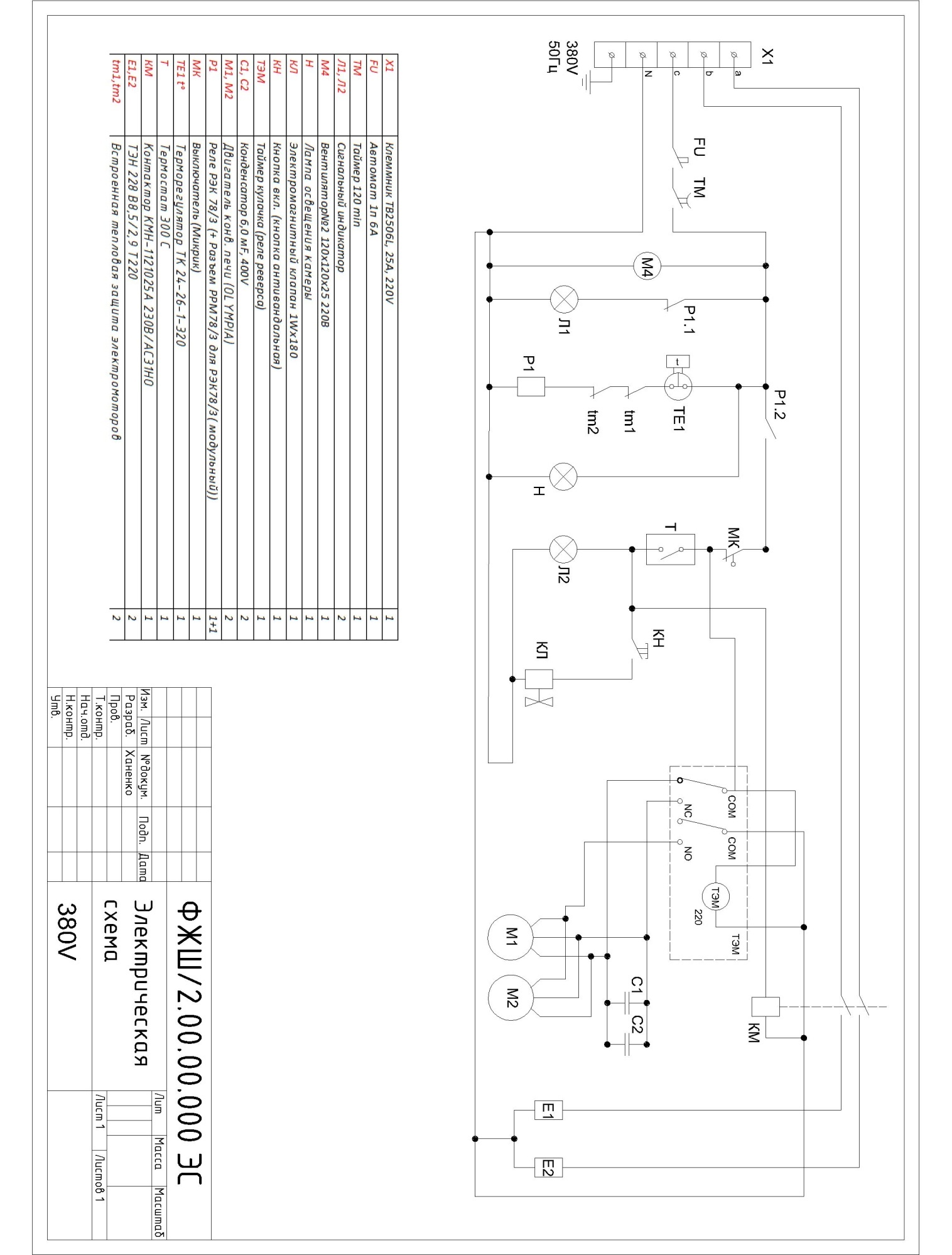 Приложение 2АКТ ввода в эксплуатациюИзделие «Печь конвекционная ФЖШ/2» Заводской номер __________________ Дата выпуска «___»__________ 20___ г.Место установки_____________________________________________________________ ____________________________________________________________________________(наименование предприятия, почтовый адрес, телефон)Дата ввода в эксплуатацию «___»__________ 20___ г. Кем проводился ввод в эксплуатацию изделия ________________________________________________________________________________________________________________________________________________________(наименование организации, телефон)Специалист, производивший ввод в эксплуатацию     Представитель владельца изделия________________________                                            ________________________                    (подпись)                                                                          (подпись)________________________                                             ________________________                (инициалы, фамилия)                                                       (инициалы, фамилия)             «___»____________ 20___ г.                                             «___»____________ 20___ г.1. Общие указания32.Назначения изделия33. Технические характеристики44. Комплектность55. Устройство и принцип работы56. Требования по технике безопасности и пожарной безопасности87. Подготовка к работе98. Порядок работы109. Техническое обслуживание1010. Возможные неисправности и способы их устранения1111. Правила транспортировки и хранения1112. Гарантии изготовителя1213. Утилизация изделия13 Талон на гарантийное обслуживание14 Свидетельство о приемке 16Приложение 1. Схема электрическая принципиальная17Приложение 2. Акт ввода в эксплуатацию18№п/пНаименованиеЕд.изм.Параметры3.1Габаритные размеры (длина х ширина х высота), не болеемм800х842х5153.2Количество нагревательных элементовшт.23.3Потребляемая электрическая мощность, не болеекВт5,83.4Пределы регулирования температуры°C50-3003.5Номинальное напряжение электросетиВ3803.6Частота токаГц503.7Габаритные  размеры камеры (длина х ширина х высота) мм,698х334х4903.8Таймермин.1203.9Освещениеесть3.10Количество уровнейшт.43.11Шаг уровнеймм753.12Масса установки, не болеекг70НаименованиеКол-во1.Печь конвекционная12.Руководство по эксплуатации13.Сертификат соответствия1№п/пНаименование№п/пНаименование1Дверь со стеклом9Направляющая2Ножки11Заземление3Панель управления12Таймер4Ручка двери13Ручка терморегулятора5Корпус14Труба для выпуска пара6Камера15Сигнальный индикатор «Аварийный»  7Кнопка включения подачи пара16Сигнальный индикатор «Термостат»8Защитный термостат17Электрошнур Наименование неисправностиВероятная причинаМетоды устраненияИз дверцы установки капает вода и выходит пар.1.Дверца неплотно закрыта.2.Изношено уплотнение1.Плотно закрыть дверь.2.Заменить уплотнениеПереключатели включены, шкаф не нагревается1.На входе установки отсутствует напряжение2.Перегорел электронагреватель1. Подать напряжение2.Заменить электронагревательНе поступает вода в камеру для образования пара1.Закрыт кран подачи воды.2.Засорилась трубка подачи воды.3. Перегорел клапан подачи воды1.Открыть кран подачи воды.2.Снять и очистить трубку подачи воды.3. Заменить клапан